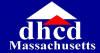 40T EXEMPTION REQUEST FORMINSTRUCTIONSAll requests for exemptions from the right of first offer/right of first refusal pursuant to G.L. c. 40T, § 6, should be submitted on the form, 40T Exemption Request, below. This Exemption Request Form applies to both requests for preliminary exemption letters and final exemption certificates under 760 CMR 64.07 (3) (b). At “Programs under which Affordability Restrictions are Currently in Place or have Expired…,” if “Other” is checked, please explain facts that may be pertinent to the analysis of a termination.  For instance, a loan under a listed program may have been prepaid under LIHPRA, but the affordability restrictions may have remained in place.  In this case, the affordability restrictions no longer directly relate to one of the covered programs, but are pertinent to the analysis of whether or not the housing will be preserved after the proposed sale.In the tables describing the current and proposed affordability restrictions, create additional rows as necessary to fully describe the restrictions, and note the following:“Income Brackets” generally should refer to Area Median Income (AMI), but always should be listed as expressed explicitly in the restriction.  For programs that establish layered/multiple income tiers, each tier should be identified and units should be listed for each restriction to which they apply, with the understanding that units may count towards more than one tier.  For example, a unit that meets a 60% AMI requirement may also satisfy an 80% AMI requirement imposed by a different restriction and should be listed under each applicable restriction.“Number of Units” refers to the total number of units within a particular category (i.e., LIHTC @ 60% AMI,  market rate units, etc.). If the restriction does not address bedroom size, but only the total number of units, that should be noted.DHCD regulations require that information be submitted as to actual current occupancy and anticipated actual occupancy after the contemplated transaction of households within certain income ranges.  These income ranges will not necessarily correspond to the income restrictions under a particular program, but the information is helpful to the Department in assessing the impact of a transaction on current tenants.In the “Before Transaction” table, “Number of Units Occupied by Eligible Households” refers to a “snapshot” as of the date of the request of the actual income of tenants in units covered by each restriction, as determined by their most recently re-certified income. The information requested includes the number of restricted units currently occupied by tenants who are above the income limits for the applicable program and the number of units covered by the restriction that are vacant. For an illustration of how to represent actual occupancy, see the model for the Section 236 program in the sample exemption request table below.To fill in the column entitled “Number of Units Occupied by Eligible Households” in the “After Transaction” table, the applicant should project how the current tenants of the development would be distributed among the post-transaction affordability programs, based on current occupancy, immediately after the closing, anticipating no changes in occupancy between the date of submission of the request and the date of the closing. The total numbers of occupied units in the “Before Transaction” and “After Transaction” tables should match unless a change in the number of units after the transaction is anticipated. If the totals appear not to match, please explain in narrative.“Rent-Limits Formula” should be as expressed in the restriction, and may be a percent of household income or a cap on the monthly rent.  Some programs may have more than one form of rent-limit formula and different rent-limit formulas for different income brackets.  In such cases, list each one individually, and add notes as necessary.“Restricted,” as used in this form, means subject to an “affordability restriction” as defined in G.L. c. 40T, § 1, which can include contract-based affordability requirements as well as real estate restrictions.Publicly Assisted (and other) Units -- Before TransactionSeller Information	Buyer InformationName:		Name:	Address:		Address:	Project Sponsor:	Project Sponsor:			Contact Person	Contact PersonName:		Name:	Email:		Email:	Phone:		Phone:	Attorney (if applicable)	Attorney (if applicable)Name:		Name:	Email:		Email:	Phone:		Phone:	Property InformationName of Development:Address:	Total number of housing units:Nature of RequestPreliminary Exemption RequestDate of Purchase Contract/Option: _________Type of Purchase Contract/Option: _________Date of Notice of Intent to Sell to Preservation Buyer (if applicable): ___________Final Exemption Request (after Preliminary Exemption)*Date of Preliminary Exemption: ___________Copy of recorded deed attachedLetter of Counsel certifying to closing in accordance with Preliminary Exemption attachedFinal Exemption Request (with no Preliminary Exemption)Copy of recorded deed attachedLetter of Counsel certifying to accuracy of description of applicable restrictions in attached RequestAffidavit of Buyer’s representative as to accuracy of facts stated in the attached RequestNarrative
Describe real estate and/or financing transaction, measures being taken to preserve affordability, and other matters relevant to the exemption:________________* 	If a Preliminary Exemption was approved previously, pages 2 through 5 need not be completed, and only the signature of the Buyer’s representative and date of signature are required on p. 6.Basis for Exemption Request*§ 6(i)	taking by eminent domain or a negotiated purchase in lieu of eminent domain†§ 6(ii)	forced sale pursuant to a foreclosure†§ 6(iii)	deed-in-lieu-of foreclosure†§ 6(iv)	sale to a purchaser pursuant to terms and conditions that preserve affordability§ 6(v)	re: project-based section 8 § 6(vi)	sale to an affiliate‡ of the owner § 6(vii)	15-year remaining term on existing affordability restriction Programs under which Affordability Restrictions are Currently in Place:					   			“Natural” Termination Date	Is Restriction terminatingif not pre-paid or otherwise	with the Sale?                     terminated early (XX/XX/XXXX)	                                              Project-Based Section 8 contractFederal Low-Income Housing Tax Credit program		Rent Supplement program					 Section 202							 Section 221(d)(3) BMIR 					Section 221(d)(4)	Section 236 						Section 515							Section 521 rental assistance				Urban Development Action Grant				Housing Development Action Grant				Section 13A							Project-Based MRVP contract				 Massachusetts Low Income Housing Tax Credit program	 SHARP							Chapter 121A						Other restrictions not within the G.L. c. 40T definition	of “publicly assisted housing.” Please specify:____________________________________________Renewal of Current RestrictionsDescribe any current restrictions that are required to be renewed: _________________________________________Describe any restrictions that expired within the past 3 years, including expiration date: ________________________________________* 	For more information, see G.L. c. 40T, § 6; 760 CMR 64.07.† 	Please include documentation of the transaction.‡ 	For definition, see G.L. c. 40T, § 1.Programs under which Affordability Restriction will be in Place Subsequent to Sale: *								“Natural” Termination Date								if not pre-paid or otherwiseterminated early (XX/XX/XXXX)“Publicly assisted housing” as defined in G.L. c. 40T, § 1Project based section 8 contract					Federal Low-Income Housing Tax Credit program			Section 202								Section 221(d)(4)		Section 236 							Section 521 rental assistance					Project based MRVP contract					Massachusetts Low Income Housing Tax Credit program		SHARP								Chapter 121AOther project-based affordability restrictionsRAD (Rental Assistance Demonstration)
(can include 40T and non-40T restrictions)HOME (HOME Investment Partnerships)AHT (Affordable Housing Trust Fund)CBH (Community-Based Housing)CIPF (Capital Improvement and Preservation Fund)FCF (Facilities Consolidation Fund)HIF (Housing Innovations Fund)Section 811 Supportive Housing for Persons with Disabilities (Section 811 of the National Affordable Housing Act of 1990; 42 U.S.C. § 8013)Federal Public HousingState Public HousingMassHousing Bond FinancingHSF (Massachusetts Housing Stabilization Fund)HPSTF (Housing Preservation and Stabilization Trust Fund)Municipal Funding, please specify: ______________________________________________________________ _OtherPlease Specify: _____________________________________________________________________________      Non-project-based rental assistance being provided to current tenants, including Enhanced Vouchers and Tenant Protection Vouchers, please specify: ____________________________________     ________________________*	Include any programs that are currently in place and are not terminating with the sale, as well as any contemplated new restrictions.Publicly Assisted (and other) Units -- Before Transaction, Based on Current OccupancyPublicly Assisted (and other) Units -- After Transaction, Projected, Based on Current OccupancyEffect of Transaction on Rents If the transaction will result in the expiration of one publicly assisted housing program and its replacement by another publicly assisted housing program with a different rent calculation method, and the new rent calculation would result in higher rents by any current tenants, please indicate below how many tenants will be subject to higher rents and attach a table indicating: (1) the income levels of each of the affected tenants (as defined under G.L. c. 40T: >80% of AMI; > 60 %, ≤80% of AMI; > 30%, ≤60% of AMI; ≤30% of AMI), based on most recently certified income; (2) the bedroom sizes of the affected tenants; and (3) the monthly rent increase for each affected tenant.Number of current tenants whose rents will be raised by a new program post-transaction: ______Affiliate Information (if applicable; § 6(vi) only)Describe in attached narrative all relevant entities and the basis for the claim that the affiliate (buyer) is “an entity owned 
or controlled by [the seller] or under common control with the [seller].”  G.L. c. 40T, § 1. Please also provide an organization chart. If applicable, check here: __Outstanding Termination Notices If there are any outstanding terminations that have not been properly noticed, or if the Sale will cause a termination, curative notices under 760 CMR 64.03 (5) must be approved before an exemption will be issued. Please provide information in attached narrative. If applicable, check here: __Notification:  If required, a complete copy of this 40T Exemption Request has been simultaneously 
provided to the following as provided in G.L. c. 40T, § 6(b):Municipality’s Chief Executive Officer:	Name:
						Address:Tenant Organization:			Name:
	   (If none, leave blank.)			Address:Legal Service Organization:*		Name:
						Address:CEDAC, One Center Plaza, Suite 350, Boston MA  02108Seller Certification:  The undersigned certifies that all information provided and representations made 
are accurate and complete. Date: ___________________		By the Seller: __________________________________       Name:       Title:Buyer Certification:  The undersigned certifies that all information provided and representations made 
are accurate and complete. Date: ___________________		By the Buyer: __________________________________       Name:       Title:_______________*  	To determine the legal services organization that serves the location in which the property is located, 
see http://www.mass.gov/hed/docs/dhcd/legal/legalservicescontacts.pdf.  Total Units in Project: 227Total 40T-Restricted Units in Project: 147Total Units in Project: 227Total 40T-Restricted Units in Project: 147Total Units in Project: 227Total 40T-Restricted Units in Project: 147Total Units in Project: 227Total 40T-Restricted Units in Project: 147Number of UnitsNumber of UnitsNumber of UnitsNumber of UnitsNumber of UnitsNumber of Units Currently Occupied by Eligible HouseholdsNumber of Units Currently Occupied by Eligible HouseholdsNumber of Units Currently Occupied by Eligible HouseholdsNumber of Units Currently Occupied by Eligible HouseholdsNumber of Units Currently Occupied by Eligible HouseholdsTotal Units in Project: 227Total 40T-Restricted Units in Project: 147Total Units in Project: 227Total 40T-Restricted Units in Project: 147Total Units in Project: 227Total 40T-Restricted Units in Project: 147Total Units in Project: 227Total 40T-Restricted Units in Project: 147BR Sizest.
(studio)1234st.
(studio)1234Program 
Imposing the Affordability RestrictionProgram 
Imposing the Affordability RestrictionProgram 
Imposing the Affordability RestrictionIncome Bracket(% AMI)Rent-Limit Formula (complete for actual income rows only if rent formula will vary by income level)Project-Based Section 8, occupied as follows:Project-Based Section 8, occupied as follows:Project-Based Section 8, occupied as follows:Restrict-ed to ≤80%30% of income up to contract rent (all Project-Based Section 8 units)102030405Actual household income >80% AMI00000Actual household income >60% AMI but < 80% AMI81828384Actual household income > 30% AMI but < 60% AMI10100Actual household income <30% AMI11000Vacant01121LIHTC, occupied as follows:LIHTC, occupied as follows:LIHTC, occupied as follows:Restrict-ed to ≤60%30% of 60% of AMI5101252Actual household income >80% AMIActual household income >80% AMI00000Actual household income >60% AMI but < 80% AMIActual household income >60% AMI but < 80% AMI491042Actual household income > 30% AMI but < 60% AMIActual household income > 30% AMI but < 60% AMI01000Actual household income <30% AMIActual household income <30% AMI10100VacantVacant00110Total Units in Project: ___Total 40T-Restricted Units in Project: ___Total Units in Project: ___Total 40T-Restricted Units in Project: ___Total Units in Project: ___Total 40T-Restricted Units in Project: ___Number of UnitsNumber of UnitsNumber of UnitsNumber of UnitsNumber of UnitsNumber of Units Occupied by Eligible HouseholdsNumber of Units Occupied by Eligible HouseholdsNumber of Units Occupied by Eligible HouseholdsNumber of Units Occupied by Eligible HouseholdsNumber of Units Occupied by Eligible HouseholdsTotal Units in Project: ___Total 40T-Restricted Units in Project: ___Total Units in Project: ___Total 40T-Restricted Units in Project: ___Total Units in Project: ___Total 40T-Restricted Units in Project: ___BR Sizest.
(studio)1234st.
(studio)1234Program 
Imposing the Affordability RestrictionProgram 
Imposing the Affordability RestrictionIncome Bracket(% AMI)Rent-Limit Formula_________________, occupied as follows:_________________, occupied as follows:Restricted to __occupied by over-income tenants>80%occupied by low income tenants> 60 %, ≤80%occupied by very low-income tenants> 30%, ≤60%occupied by extremely low income tenants≤30%vacantNon-40T RestrictionsNon-40T RestrictionsNone (Market Rate Units)None (Market Rate Units)n/aMarket Rate*    “Total 40T units” should be total number of actual units restricted under G.L. c. 40T. Because of overlapping subsidies, the sum of the individual figures in each column may be greater than the total number of actual units. If so, please explain in narrative.*    “Total 40T units” should be total number of actual units restricted under G.L. c. 40T. Because of overlapping subsidies, the sum of the individual figures in each column may be greater than the total number of actual units. If so, please explain in narrative.*    “Total 40T units” should be total number of actual units restricted under G.L. c. 40T. Because of overlapping subsidies, the sum of the individual figures in each column may be greater than the total number of actual units. If so, please explain in narrative.*    “Total 40T units” should be total number of actual units restricted under G.L. c. 40T. Because of overlapping subsidies, the sum of the individual figures in each column may be greater than the total number of actual units. If so, please explain in narrative.Total 40T units*†    “Total” should be total number of actual and occupied units, respectively, including both restricted and non-restricted units. Because of overlapping subsidies, the sum of the individual figures in each column may be greater than the total number of actual units. If so, please explain in narrative.†    “Total” should be total number of actual and occupied units, respectively, including both restricted and non-restricted units. Because of overlapping subsidies, the sum of the individual figures in each column may be greater than the total number of actual units. If so, please explain in narrative.†    “Total” should be total number of actual and occupied units, respectively, including both restricted and non-restricted units. Because of overlapping subsidies, the sum of the individual figures in each column may be greater than the total number of actual units. If so, please explain in narrative.†    “Total” should be total number of actual and occupied units, respectively, including both restricted and non-restricted units. Because of overlapping subsidies, the sum of the individual figures in each column may be greater than the total number of actual units. If so, please explain in narrative.Total†Total Units in Project: ___Total 40T-Restricted Units in Project: ___Total Units in Project: ___Total 40T-Restricted Units in Project: ___Total Units in Project: ___Total 40T-Restricted Units in Project: ___Number of UnitsNumber of UnitsNumber of UnitsNumber of UnitsNumber of UnitsNumber of Units Occupied by Eligible HouseholdsNumber of Units Occupied by Eligible HouseholdsNumber of Units Occupied by Eligible HouseholdsNumber of Units Occupied by Eligible HouseholdsNumber of Units Occupied by Eligible HouseholdsTotal Units in Project: ___Total 40T-Restricted Units in Project: ___Total Units in Project: ___Total 40T-Restricted Units in Project: ___Total Units in Project: ___Total 40T-Restricted Units in Project: ___BR Sizest.
(studio)1234st.
(studio)1234Program 
Imposing the Affordability RestrictionProgram 
Imposing the Affordability RestrictionIncome Bracket(% AMI)Rent-Limit Formula_________________, occupied as follows:_________________, occupied as follows:Restricted to __occupied by over-income tenants>80%occupied by low income tenants> 60 %, ≤80%occupied by very low-income tenants> 30%, ≤60%occupied by extremely low income tenants≤30%vacantNon-40T RestrictionsNon-40T RestrictionsNone (Market Rate Units)None (Market Rate Units)n/aMarket Rate*    “Total 40T units” should be total number of actual units restricted under G.L. c. 40T. Because of overlapping subsidies, the sum of the individual figures in each column may be greater than the total number of actual units. If so, please explain in narrative.*    “Total 40T units” should be total number of actual units restricted under G.L. c. 40T. Because of overlapping subsidies, the sum of the individual figures in each column may be greater than the total number of actual units. If so, please explain in narrative.*    “Total 40T units” should be total number of actual units restricted under G.L. c. 40T. Because of overlapping subsidies, the sum of the individual figures in each column may be greater than the total number of actual units. If so, please explain in narrative.*    “Total 40T units” should be total number of actual units restricted under G.L. c. 40T. Because of overlapping subsidies, the sum of the individual figures in each column may be greater than the total number of actual units. If so, please explain in narrative.Total 40T units*†    “Total” should be total number of actual and occupied units, respectively, including both restricted and non-restricted units. Because of overlapping subsidies, the sum of the individual figures in each column may be greater than the total number of actual units. If so, please explain in narrative.†    “Total” should be total number of actual and occupied units, respectively, including both restricted and non-restricted units. Because of overlapping subsidies, the sum of the individual figures in each column may be greater than the total number of actual units. If so, please explain in narrative.†    “Total” should be total number of actual and occupied units, respectively, including both restricted and non-restricted units. Because of overlapping subsidies, the sum of the individual figures in each column may be greater than the total number of actual units. If so, please explain in narrative.†    “Total” should be total number of actual and occupied units, respectively, including both restricted and non-restricted units. Because of overlapping subsidies, the sum of the individual figures in each column may be greater than the total number of actual units. If so, please explain in narrative.Total†